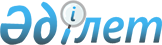 О ратификации Соглашения между Правительством Республики Казахстан и Кабинетом Министров Кыргызской Республики об оказании военно-технического содействия в обеспечении безопасности Центральноазиатского регионаЗакон Республики Казахстан от 11 июня 2022 года № 126-VII ЗРК.
      Ратифицировать Соглашение между Правительством Республики Казахстан и Кабинетом Министров Кыргызской Республики об оказании военно-технического содействия в обеспечении безопасности Центральноазиатского региона, совершенное в Нур-Султане 7 декабря 2021 года. Соглашение 
между Правительством Республики Казахстан и Кабинетом Министров Кыргызской Республики об оказании военно-технического содействия в обеспечении безопасности Центральноазиатского региона
      (Вступило в силу 28 июня 2022 года, Бюллетень международных договоров РК 2022 г., № 3, ст. 12)    
      Правительство Республики Казахстан и Кабинет Министров Кыргызской Республики (далее - Стороны),  
      желая усилить существующие дружеские взаимоотношения и сотрудничество в военной области,  
      учитывая положения Договора между Республикой Казахстан и Кыргызской Республикой о сотрудничестве в военной области от 8 апреля 1997 года,  
      согласились о нижеследующем:   Статья 1
      В целях обеспечения безопасности и оборонного потенциала Центральноазиатского региона казахстанская Сторона оказывает кыргызской Стороне военно-техническое содействие в виде безвозмездной передачи военного имущества.
      Наименования и объемы военного имущества согласовываются по дипломатическим каналам уполномоченными органами Сторон в 2-х месячный срок после подписания настоящего Соглашения.
      Кыргызская Сторона использует полученное от казахстанской Стороны военное имущество исключительно в целях настоящего Соглашения, не передает третьей стороне и не использует против государств-участников Содружества Независимых Государств. Статья 2
      Уполномоченными органами по реализации настоящего Соглашения являются:
      от казахстанской Стороны - Министерство обороны Республики Казахстан;
      от кыргызской Стороны - Министерство обороны Кыргызской Республики.
      При изменении названия или функций уполномоченных органов Стороны незамедлительно уведомляют друг друга по дипломатическим каналам. Статья 3
      Казахстанская Сторона обеспечивает доставку военного имущества автомобильным транспортом с территории Республики Казахстан до территории Кыргызской Республики (населенный пункт Кой-Таш), где назначенные уполномоченными органами Сторон представители произведут прием-передачу военного имущества с оформлением акта. Транспортные расходы до населенного пункта Кой-Таш оплачиваются казахстанской Стороной. Статья 4
      По взаимному согласию Сторон в настоящее Соглашение могут быть внесены изменения и дополнения, которые оформляются соответствующими протоколами, являющимися неотъемлемой частью настоящего Соглашения. Статья 5
      Спорные вопросы, связанные с применением и толкованием положений настоящего Соглашения, решаются путем взаимных консультаций и переговоров между Сторонами. Статья 6
      Настоящее Соглашение временно применяется с даты его подписания и вступает в силу с даты получения кыргызской Стороной по дипломатическим каналам письменного уведомления казахстанской Стороны о выполнении внутригосударственных процедур, необходимых для его вступления в силу.
      Настоящее Соглашение прекращает свое действие с момента полной передачи кыргызской Стороне военного имущества, предоставляемого в соответствии с настоящим Соглашением, что подтверждается Сторонами по дипломатическим каналам.
      Совершено в городе Нур-Султане 7 декабря 2021 года в двух экземплярах, каждый на казахском, кыргызском и русском языках, причем все тексты являются равно аутентичными.
      В случае возникновения разногласий в толковании положений настоящего Соглашения, Стороны будут обращаться к тексту на русском языке.
					© 2012. РГП на ПХВ «Институт законодательства и правовой информации Республики Казахстан» Министерства юстиции Республики Казахстан
				
      Президент Республики Казахстан

К. ТОКАЕВ

За Правительство  Республики Казахстан
За Кабинет Министров Кыргызской Республики